Wazzat XoloitzcuintlePuppy QuestionnairePlease answer all questions that are applicable and mark those that are not, NA and return. This helps with the matching of the correct dogs to new families.Pets are all sterilized before sale (no exceptions) and potential show quality on a co-ownership basis. 
The YELLOW are Show Dog questions and not relevant to Pet Xolos. 1. Name: __________________________________________________________ 
2. Address (Country, State and suburb) 
________________________________________________________________3. Phone Contact: ___________________________________________________ 4. Occupation Sphere: ________________________________________________________________
5. Age: ____________ 
6. How did you hear about Wazzat Xolos?/Referred by: _______________________________________________________________
7. What reference materials have you read in relation to the Xoloitzcuintle? ________________________________________________________________
8. What are you looking for? 
Size Miniature, Intermediate, Standard, 
Type Hairless or Coated, 
Sex Male Female ________________________________________________________________9. Type of dwelling: house _____ apartment ______ other _______________ 10. If renting, Name/phone of landlord: ____________________________________________________________11. Name, phone and address and phone number of your veterinarian: ________________________________________________________________12. Who will be the primary care giver? _________________________________ 13. Where will the puppy be kept during the night? ________________________ 14. Where will the puppy be kept during the day? _________________________ 15. Is anyone home during the day? ____________________________________ 16. How many hours on the average day will the puppy be left alone? _________ 17. Will there be someone available to feed and exercise the puppy during the day?
_________________________________________________________ 18. Have you ever owned a dog before?  (Circle one) Yes / No19. If yes, what breed and for how many years? __________________________ 20. Do you have any other animals at home? ____________________________ 21. If yes, what kind _______________________________________________ 22. Do you have any children? If yes, what are their ages? __________________________________________ 23. Does anyone in your household have allergies to animals? ______________ 24. If yes, to what and how severe? ____________________________________ 25. Do you travel much? _____________________________________________ 26. What boarding kennel do you generally use? _____________________________________________________________27. Do you have a fully fenced swimming pool ? NA if no pool _______________________________________________28. At what age do you wish to get the puppy? ___________________________ 29. Have you considered an older dog instead of a puppy? _________________________________________________________ 30. How did you hear about this breed? _____________________________________________________________ 31. Why do you want the Xolo breed? ________________________________________ _____________________________________________________________________________________32. What do you expect the activity level of this breed to be (choose one): Very high___ high__ moderate ___ below average ___ 33. What kind of floor surfaces will the dog be on in the house? _____________________________________________________________34. How many hours a day will the puppy be kept outside? _________________ 35. Xolos are very fast and have an ability to climb, How will the pup be confined when outside?________________________________________________________________36. Do you have a fenced yard or suitable pen? Yes __ No __ If yes, How high is your wall, fence or pen? ________________________________________________________________37. Have you ever house trained a dog before? ____________________________ 38. How long have you lived at this address? _____________________________ 39. It is important to attend early training classes (Puppy Pre School) what age will you start, and where? _____________________________________ 40. Have you ever returned a pet to the breeder? If so, what were the circumstances?  Please Explain: _______________________________________________________
________________________________________________________________41. Have you ever given a pet away? If so, what were the circumstances? ________________________________________________________________
________________________________________________________________42. Have you ever taken a pet to a pound or shelter? If so, what were the circumstances? ________________________________________________________________43. Are you interested in showing the dog in the conformation ring? What are your expectations?________________________________________________________________44. Have you ever shown a dog before? ______________________ 45. What is your experience in the conformation ring? Years? ____ Breeds? _____________________________________________________________________ 46. Are you interested in competition in performance events such as obedience? Agility, Dancing, Tricks, herding, etc.? ___________________________________________ 47. Are you a member of any dog clubs? ___________________________________ ________________________________________________________________48. Do you understand the difference between a show / breeding dog and a pet dog?  (Circle one)  Yes / No
49. If yes, please describe it in your own words ________________________________________________________________________________________________________________________________50. Do you understand it is the breeder who classes the puppies before sending them to their forever homes, and determines if they are Potential Show, Breed or Pet quality? __________________All pets will be de-sexed before leaving Wazzat Xolo.51. Do you know or have heard of Co-ownership contracts referring to dogs, by which the breeder keeps certain rights over a dog? _____________ 52. Would you be willing to adhere to a co-ownership agreement, in case we considered placing a dog (of extraordinary quality) suited for you only as a co-owned, requiring Health tests and regular showing?________________________________________________________ 53. What are your goals for this dog?________________________________________________________ ________________________________________________________________ ________________________________________________________________ 54. Email address: _________________________________________Please make sure the email address is correct and updated if you change. 
55. Additional comments/notes you may want to let us know: Questions? 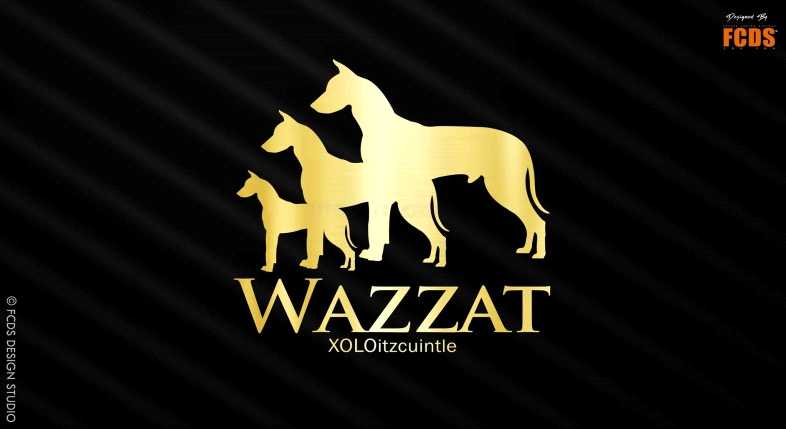 